Universidade Metropolitana de Santos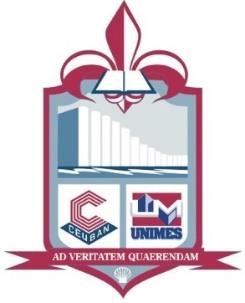 Extensão Universitária 2020.2 - Presencial
DIREITO
– Semana Jurídica: “Efeitos Jurídicos do COVID19”
– Impacto e reflexos da pandemia nas relações de consumo
EDUCAÇÃO FÍSICA
– II Simpósio de Alta Performance
– Semana Academica de Educação Física – FEFIS
ENFERMAGEM
– Atualização em lesões, feridas e coberturas para curativos
– Atualização em Sistematização da Assistência de Enfermagem
– Nutrição para área de enfermagem
– Cuidados com cateteres, sondas e drenos
– Cálculo e preparo da medicação
– Simpósio Internacional sobre o momento atual da Covid-19 no Brasil, EUA, Itália e Portugal.
– UNIMES Live – Educação Continuada: Até quando devemos estudar?
– Mover a Vida “II Fórum APAS” – Pela Integridade do tratamento de criança e adolescente com câncer
– Feira de profissões – III UNIMES Day
– Dia Internacional da Segurança do Paciente
FACCE
– Semana FACCE 2020
– Live Mercado de Trabalho Pós Pandemia – Aspectos humanos e comportamentais
HISTÓRIA, GEOGRAFIA E ARQUEOLOGIA
– Semana Acadêmica História, Geografia e Arqueologia
MATEMÁTICA
– O Comportamento dos sólidos uma visão algébrica e geométrica no ensino médio
– A trigonometria como recurso a resolução de situações problema no ensino médio
MEDICINA
– Discussão de casos clínicos
NUTRIÇÃO
– Manipulação de Alimentos
– Óleos e gorduras
– Atividade Física para moradoras da Casa das Anas
– Estudo das proteínas: leite, ovos e glúten
– Estudo dos pigmentos e espectrofotometria
– Oficina de Confeitaria e Panificação
– Parto, Puerpério e interdisciplinaridade
– Lactação e aleitamento materno
– Nutrição e saúde do bebê
– Doenças \imunológicas e infectocontagiosas
– Atuação profissional na área hospitalar e casas de longa permanência
– Atuação profissional na área de Nutrição Geriátrica
– Atuação profissional na área de Unidade de alimentação e nutrição
– Terapia Nutricional Enteral na prática clínica
– Terapia Nutricional Perioperatória – Projeto ACERTO
– Atuação profissional na área de Nutrição Genética
– Mercado da Cerveja Artesanal e Embalagens
ODONTOLOGIA
– Odontologia Liga Periodontia (LAPEFOS)
– Capacitação remota COVID-19
– Capacitação Auxiliar em Saúde Bucal Turma V
– Capacitação remota EPIS em Odontologia – COVID-19
PSICOLOGIA
– III Simpósio de pós-graduação Psicologia Junguiana UNIMES
PÓS-GRADUAÇÃO
– Poluição em Ambientes Costeiros
– Prática de análise de discurso de escola francesa
– Argumentação do texto acadêmico
UNIMES GERAL
– Semana de Acolhimento 2020.2 – UNIMES Live
– COVID-19 Conceitos básicos dirigidos a prevenção
– III Encontro das transversalidades: meio ambiente, direitos humanos, estudos afro-brasileiros e indígenasLinguagens e Práticas no Ensino de Geografia: Um olhar a partir da Baixada SantistaTecnologia da Informação no ambiente corporativoBibliteconomia e o mundo da informação: o livro, a biblioteca e o mercado de trabalho